Add Service to Allowed List in SystmOneIn order to maintain record sharing you may need to add new Leeds Community Healthcare Trust organisations to your ‘Share in Rules’. Organisation settingsSelect Setup  Users & Policy  Share In Rules…Select the Custom option
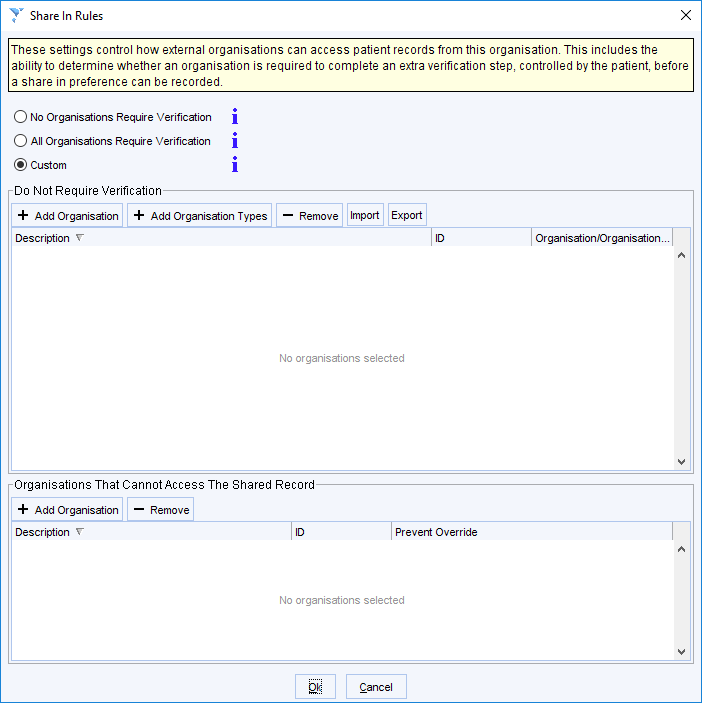 Creating an Allowed listOrganisations on the Allowed list are able to record the patients’ consent to share in without the need for an extra verification stepTo add an organisation type (e.g. all child health units):click the + Add Organisation Type button in the Do Not Require Verification sectiontick the organisation type(s) to include and click OKTo add an organisation to the list manually:Click the + Add Organisation button in the Do Not Require Verification sectionSearch for the required organisation– Leeds Community Integrated Wound Management,– ODS code H5X1S - and click OKRemoving an Organisation from the Allowed listTo remove an organisation from the list:Highlight the required organisation and click the – Remove button